Does a Criminal Past Predict Worker Performance? Evidence from America’s Largest EmployerJennifer Lundquist, University of Massachusetts Amherst Devah Pager, Harvard UniversityEiko Strader, University of Massachusetts Amherst"...the Army does no systematic tracking of recruits with waivers [for criminal records] once it signs them up, and it does not always pay enough attention to any adjustment problems. Without adequate monitoring and counseling, handing out guns to people who have already committed crimes poses a danger to the other individuals they serve with and to the innocent civilians they are supposed to protect." NYTimes editorial 2007“As many as 572,000 non-fatal crimes occurred in the American workplace in a single year. These figures are staggering considering a majority of the victims whose assailants were other employees and acquaintances. Yet, in many of these cases, the violence could have been prevented simply by conducting background checks to determine if any potential new hires had criminal records or other factors that would create a dangerous work environment.” The Recruiting Division 2013The assumption that a criminal record signals danger or other undesirable characteristics is widespread, and guides the hiring behavior of many U.S. employers. More than 70 percent of businesses conduct background checks (SHRM 2012) and the majority report that they would be unwilling to hire an individual convicted of a serious criminal offense (Holzer et al. 2004).Employers report concerns over violence and theft in the workplace, as well as more generalized concerns over ex-offenders lacking oral character, work ethic, ability or some combination thereof (Holzer 1999; Pager 2007). At the same time, we know that the vast majority of individuals who commit crimes desist in the transition to adulthood (Hirshi & Gottfredson 1983), with employment itself playing an important role in this transition (Uggen 2000; Sampson & Laub, 1993). How, then, should we think about the prospects of ex-offenders in the workplace? Is the widespread aversion to hiring ex-offenders warranted or a self-fulfilling prophesy? Unfortunately, virtually no empirical evidence exists with which to assess the workplace risk or potential of individuals with criminal records, leaving these debates largely theoretical. Reports of workplace violence, while provocative, rarely indicate a perpetrator’s criminal background; and few workplaces track the performance of employees with criminal records.Meanwhile, a little known initiative has been operating in the U.S. military, which regularly recruits and hires individuals with felony-level criminal records to serve in the armed forces. With appropriate adjustments, this program presents a compelling test case to understand ex-offenders’ work performance when they are given a reprieve to enter a workplace, in this case America’s largest employer.1This paper represents one of the first efforts to provide a systematic evaluation of ex- offenders in the workplace. Using original data assembled from military administrative records, we follow 1.3 million ex-offender and non-offender enlistees who enlisted during the period 2002- 2009. We find that individuals who have been arrested for felony-level offenses have similar attrition rates to those with no criminal record. They are no more likely to be discharged for the negative reasons employers often assume (such as misconduct or poor work performance). In fact, the only cause of abbreviated service that appears to differ for those with and without serious criminal records is a higher rate of death in the course of service observed among our sample members with criminal records. Finally, contrary to what might be expected, we find that individuals with felony-level criminal backgrounds are promoted more quickly and to higher ranks than other enlistees. We conclude that the military’s criminal waiver process holds promise for the civilian sector, showing that proper screening can result in success to the mutual benefit of employers and individuals with criminal histories. (Article incorrectly assumes equal comparison between the military and public/private companies. This is absurd.) 1 There are roughly 1.4 million active duty personnel in the U.S. military (see Wikipedia 2016). For comparison, Walmart, America’s largest civilian employer, has roughly 1.3 million workers in the United States (see Hess 2013).BACKGROUNDThe Expansion of the Criminal Justice System and its Implications for EmploymentThe expansion of the criminal justice system in the United States is by now familiar to scholars, with dramatic increases in the use of policing, community corrections, and incarceration over the past four decades (NRC, 2014). As a result, it is estimated that roughly 8 percent of the working age population now has a felony conviction and roughly 92 million Americans have some form of criminal record (Love, 2011). The rapid expansion of the criminal justice system and the marked increase of job seekers with criminal pasts have important repercussions for the American labor market. Former felons are barred from a variety of occupations in childcare, healthcare, banks, insurance and security fields, with the number of licensure restrictions increasing significantly since 1970 (Love et al. 2012). (And rightly so) Criminal arrest and conviction records have become increasingly easy for employers to access via online repositories, and it is correspondingly commonplace for employers to require applicants to report their criminal histories and to undergo background checks (SEARCH 2005).(The study points out that) Perhaps not surprisingly, the rate of employment among ex-offenders is extremely low.Studies of ex-prisoner populations report that roughly half remain jobless up to a year after release from prison (Sabol 2007; Visher et al. 2001; Petersilia 2003). Likewise, general population panel studies find a strong negative association between the experience of incarceration and subsequent employment rates (Freeman 1992; Western 2006; Apel & Sweeten 2010) and earnings (Western 2006; Pettit and Lyons 2007). Given the size of the ex-offender population, these patterns suggest troubling implications for aggregate patterns of joblessness and economic insecurity (Pettit & Western, 2005).Much of the scholarship on the employment of ex-offenders has focused on the barriers that result from a criminal record, particularly those with felonies. Employers demonstrate a strong reluctance to consider applicants with criminal records (Holzer et al. 2004) and matched pair audit studies suggest that ex-offenders are roughly half as likely to receive a callback or job offer relative to equally qualified applicants with no criminal record (Pager 2003). These barriers pose concern in that they hinder the reentry process and make it more difficult for those with criminal pasts to move on to stable, productive lives. Research points to employment as one of the strongest predictors of desistance from crime (OPRE 2012; Uggen 2000). If employers are unwilling to hire ex-offenders, however, this critical pathway remains largely out of reach.At the same time, employers may have good reason to avoid hiring those with criminal pasts.Many of the characteristics that lead to criminal justice involvement in the first place -- criminal activity, drug and alcohol addiction, mental health problems, disadvantaged background, and lack of human and cultural capital– may also make ex-offenders poor prospects for stable employment (Grogger 1995; Bureau of Justice Statistics, 2001). Each of these characteristics is arguably related to worker quality, and in some cases may be difficult to observe directly. Moreover, to the extent that the past is a strong predictor of the future, a criminal past conveys some information about the likelihood of future illegal or dangerous forms of behavior. Such behavior is of concern both for the immediate risks it poses for the workplace, as well as the possible legal liability employers may face as a result of “negligent hiring” laws (Leavitt 2001).2 Employers thus have reason to be concerned about hiring ex-offenders. (Another indication that the content of the article contradicts the headline) 2 The legal precedent established under “negligent hiring laws” explicitly states that employers must demonstrate “reasonable care” in the selection of employees or else the employer may be held liable for acts of violence or loss of property caused by an employee against a customer or fellow employee (see Leavitt 2001).To what extent are employers’ concerns about ex-offender behavior borne out?Unfortunately, we have no direct evidence with which to answer this question directly. (They admit they have no evidence)  At the same time, we do know something about the risks of future offending more generally. For example, the number and severity of the prior offenses shows a strong relationship with the likelihood of reoffense (Barnes and Hyatt 2012). Beyond these fixed characteristics, many of the relevant risk factors vary with time and context. For example, the risk of recidivism falls steadily with time since arrest, with nearly 60% of recidivism occurring within the first year (Bureau of Justice Statistics, 2013). (Support for going back 5 years instead of 7 Years which saves money to employers)  Over time, those with a prior arrest start to appear virtually indistinguishable from the general population in the chances of a subsequent offense (Kurlychek et al. 2006; Blumstein & Nakamura 2009). Additional evidence suggests that this recidivism curve may be substantially reduced through employment. A randomized evaluation of a transitional jobs program in New York City found that those who started working within three months of release from prison were roughly 22% less likely to be convicted of a new crime within three years of release than those in the control group (OPRE 2012). Likewise, a randomized evaluation of a national jobs program found that, among those over age 26, assignment to low wage employment post-release reduced the risk of rearrest by 22% (Uggen 2000). Thus, the predictive value of a criminal record is heavily influenced by contextual factors such as age, time since offense, and intervening work experience.Reflecting these complexities, the Equal Employment Opportunity Commission issued new guidelines in 2012 proscribing hiring policies that categorically ban applicants with arrest or conviction records (EEOC 2012). Instead, the commission directs employers to consider factors such as time elapsed since the offense, evidence of rehabilitation, and the relationship between the crime and job in question, in order to offer a case-by-case assessment as to whether a given criminal record is relevant.Can such a review process effectively account for employers’ concerns about hiring ex- offenders? Unfortunately, there is very little direct evidence with which to evaluate how ex-offenders fare in the workplace, with or without extensive screening. No existing study has followed individuals with criminal records into the workplace to assess their performance or rates of misconduct. Our research offers among the first available evidence with which to evaluate this question, using the military context as a compelling case study. ( Their research is the first attempt, they say) (But comparing to the military is hardly an apples to oranges comparison!!) Prison-Military LinkageWhile representing highly distinct arms of the state, the military and the criminal justice system have enjoyed an important and long-standing association. Part of this association is reflected in the popular assumption that militaristic discipline will set delinquent youth on the right path, as embodied by the militaristic structures of many programs and schools for juvenile delinquents.During World War II, judges often ordered criminals to military service as an alternative to trial or prison (Shattuck 1945; Mattick 1954). And a number of studies have, in fact, found some desistance effect of military service for criminal delinquents who joined the military during the Vietnam, Korean War and WWII eras (Bouffard and Laub 2004; Sampson and Laub 1995).Today offenders are rarely sent to the military for reasons of punishment or rehabilitation. But the ties between criminal justice and military institutions remain important. According to theU.S. federal legal code (10 U.S.C.  504), individuals convicted of a felony may not enlist in any branch of the military. However, exceptions may be made by the military through the issuance of “moral character waivers.” A waiver approval is required of military recruits if they have a history of misconduct3 including, at the extreme, a conviction or other adverse adjudication of either a single3 We focus only on criminal offenses, but most conduct-related waivers in the military are granted for lower order forms of misconduct, such as multiple traffic violations, disorderly conduct or vandalism, self-disclosed admission of drug or alcohol addiction or testing positive for drugs or alcohol at the recruitment physical exam.major misconduct offense (felonies such as murder, burglary, etc. but excluding illegal drug trafficking) or a certain number of minor misconduct offenses (misdemeanors ranging from DUIs to marijuana possession). We refer to these two waiver types as “felony waivers” and “misdemeanor waivers,” respectively. Waivers are especially prevalent when the supply of enlistees is low, such as during wartime and when the national economy is thriving. To illustrate, criminal waivers doubled during the height of the wars in Iraq and Afghanistan compared to the late-nineties, a peacetime era of economic expansion  (Boucai 2007).Our study examines what happens when the typical barriers facing ex-offenders in the labor market are reduced. How does the attrition and performance of those with felony-level criminal records compare to recruits with no reported criminal history?  In investigating this question, it is important to keep in mind that conduct waiver enlistees are not a random draw from the ex- offender population. Like most civilian employers, the military screens carefully on educational background and applicant skills. Specifically, the military typically requires a high school degree or equivalent and average scores on the Armed Forces Qualifying Exam (AFQT). In addition, when considering individuals for conduct waivers, the military conducts what is referred to as a “whole person” evaluation. This screening process takes into consideration the age at offense, the circumstances and severity of offense, the recruit’s qualifications, references, as well as a personal interview. Scrutiny is much greater the more serious the offense, with felony offenses requiring approval by the highest level of authority on the recruiting command. The whole person approach bears striking similarity to the guidelines recently established by the EEOC for civilian employers, as discussed above. Our analyses thus allow us to explore whether, given a careful screening process, individuals with criminal records perform similarly to their counterparts with no criminal history.As the largest employer in the United States, the military represents an important case study for broader labor market dynamics. Recent research looks to the military workforce as a prototype to analyze the performance of GED holders relative to high school dropouts and degree holders (Heckman et al. 2014, ch.6) and prior studies note the importance of military service in better understanding employment patterns in the civilian labor market (e.g., Mare & Winship 1984). Given its large and diverse workforce, the military offers many opportunities to explore employment dynamics that generalize to the broader labor market.At the same time, the military does exhibit key features that distinguish it from typical civilian employers. In particular, the military represents a highly structured environment in which enlistees both live and work. For the purposes of our study, this difference could influence our findings in potentially divergent ways. (they admit the comparison is not ideal)  On the one hand, ex-offenders may have less opportunity to reoffend in such an environment. Studies have shown a “knifing off” effect of military enlistment, where individuals are removed from negative pre-existing peer group influences (Laub and Sampson 2001). To the extent that the military service ethos emphasizes discipline, responsibility, and self- efficacy, the environment may also mitigate against reoffense. On the other hand, the greater surveillance of military service may expose the recruit to more intense behavioral scrutiny, while also exacerbating any pre-existing tendency of resistance to authority. Furthermore, the stress of war deployment and separation from one’s family and community may exacerbate negative impulses. It is thus unclear whether the military represents a conservative or liberal test of the performance of individuals with criminal records. In either case, it represents an undeniably central component of the American labor market. And thanks to the military’s careful record keeping, we have an opportunity to systematically assess the relationship between criminal records and worker performance for among the first such evidence of its kind.Although the waiver program is not widely known to either the public or to scholars, the DoD has a keen interest in each of its waiver programs and their success. Waiver programs enable the military to be flexible in response to the changing labor market and recruitment pool, allowing leeway in recruiting individuals who would normally be ineligible to serve in poor recruitment climates. Recruiting and employing individuals with criminal conduct waivers is also a cost-savings because the recruiter has fewer civilian opportunities against which to compete. Still, it is a costly investment to recruit and train any service personnel, and so the military has a vested interest in recruiting individuals who will serve out their full contracts. As potentially high-risk hires, the trajectory of individuals with conduct waivers of any kind has been subject to examination by the DoD (contrary to the belief highlighted in the first introductory quote). A number of military reports and unpublished theses from military service academies have examined the program with the aim of assessing whether waivers (drug, health, conduct, etc.) should remain a military policy. The goals of these reports and theses differ from the goals of our paper; they are focused primarily on how the different waiver programs impact manpower effectiveness, readiness, and troop morale in the military. Nevertheless, these internal documents are instrumental in informing our study and helping to familiarize us with data that has never been publicly available to scholars. We briefly summarize relevant findings from existing internal documents as follows.Evidence from unpublished DoD studies for the success of conduct waiver recruits is mixed. Most analyze first term attrition (also referred to as “early separation”), defined as failure to complete the initial contract period of a recruit. This is a widely used metric in the services to measure the investment pay off of an incoming cohort. An analysis by the U.S. General Accounting Office found no difference between first term attrition rates and reasons between standard recruits and those with conduct waivers (GAO 1999). A Navy study of first-term disciplinary problems alsofound no difference between these two groups (Noble 2005). But a thesis examining the likelihood of attrition among conduct waivers in the Marines from 1997 to 2005 found that felony waivers were 17% more likely than non-waivers to separate from the military for unsuitability reasons (Jeppe 2008). Another thesis focusing on sailors joining the Navy in two different locations found that those with waivers (conduct and drug combined) were more likely to terminate before the end of their first contract (Huth 2007). Another study found conduct waiver status to be a minor predictor of attrition, but only for the Navy and the Marines, not for the Army or Air Force (Wenger and Hodari 2004). In an analysis of Army recruits from 2000-2005, a thesis found that those with waivers for criminal records were more likely than other recruits to terminate early, though significantly less so than non-high school diploma holders (Sahin and Ayhan 2009).In a 2008 congressional hearing, references are made to a number of unavailable reports thatindicate positive effects for conduct waivers in the Army (cite).  While analyses of all conduct waivers showed they were more likely to terminate early, when limited to felony waivers, there were no differences from enlistees without waivers. Furthermore, Army conduct waiver enlistees re- enlisted at higher rates, had a higher incidence of awards, and in one subsample of enlistees in a specific occupation (infantry), conduct waiver enlistees showed faster promotion rates. There is a single published study assessing the performance of recruits who enter with waivers (Malone 2014). The larger focus of this paper is the success of incoming recruits with any kind of waiver, including conduct waivers. The paper focuses on each military branch separately and evaluates both first-term attrition and promotion rates. It finds evidence for lower first-term attrition rates for felony and misdemeanor conduct waiver recruits within all military branches, although the overall effects are small in magnitude. The analysis finds more variation across branch for promotion rates. In the Army and Marines conduct waivers with felony backgrounds are promoted faster. Conduct waiverswith misdemeanors also get promoted faster in the Army and in the Navy. The only negative promotion rates found are those for Air Force misdemeanor waivers. The Malone (2014) paper takes an important step forward in publishing this important data. We build on this work by examining a broader sample over a more recent time period. We focus specifically on the question of felony offenses, examining the reasons behind attrition rates and we utilize alternative promotion measures.The existing research provides a strong starting point for understanding the performance of those with waivers for past misconduct in the military. Given that our interest extends beyond military service, however, we seek to build on this research in several important ways. First, in many of the existing studies, early termination is used as the key outcome variable, with little attention to specific causes of attrition. As we show below, the causes of early termination can vary quite substantially-- from misconduct and poor performance, to health problems, to death --with important implications for assessments of suitability for service (and other forms of employment). Second, in addition to examining attrition and its causes, we examine pace and level of promotion through the ranks, which provides a longer-term and more holistic perspective on career success than most of the existing thesis studies. Finally, the majority of existing research was conducted prior to the rapid escalation in use of conduct waivers associated with recent large-scale deployments in Iraq and Afghanistan. Relying on more recent data offers the opportunity to observe how individuals with criminal records fare when the standards are relaxed to allow higher rates of participation. Together, these findings have important implications for understanding the prospects for ex-offender employment in the broader labor market, where the issue of ex-offender employment has become a significant cause for concern.In the following analysis, we examine the performance of individuals with felony waivers relative to their non-waiver peers. Concerns about negative attributes of ex-offenders correspond to the prediction that individuals who receive felony waivers will be unsuccessful in the structured workplace setting of the armed forces. But if employers’ concerns are exaggerated or unwarranted, or if effective screening can adequately select those ready for work, individuals given this second chance may perform similarly to their non-offender counterparts.DATA and VARIABLE CONSTRUCTIONIn the spring of 2013, we filed a Freedom of Information Act (FOIA) request to obtain complete population data for all new active duty enlistments in calendar years 2002 through 2009.4 Roughly 18 months later, the Department of Defense (DoD), Defense Manpower Data Center (DMDC) supplied our requested data in three separate text files with three data dictionaries describing the location and coding scheme for each of the variables that we received. All three data files were anonymized by the DoD using a 9-digit unique identifier created for our FOIA case. The first    text file contained demographic and enlisted-related information for the total sample of 1,330,759 active duty individuals. The second file contained 4,010,861 records of related promotion data       for each sample member and the third file contained 643,763 of any related separation records,   each in long format. Upon converting to wide data format in STATA, we merged the three files using the 9-digit identifier. We cleaned the data by first removing those with duplicate IDs, and then by excluding those  with  pre-enlistment  year  promotion  or  separation  records  to   prevent  the  inclusion  of4 Ref: 13-F-0580. We requested a total of 29 variables. Our request for data on offense description codes, total number of waivers, outcomes of basic training and Advanced Individual Training (AIT), contract length at signup, and specific achievements or honors was not met.individuals who re-enlisted after a break in service.5  We further restricted our sample by    removing those who lacked pay grade information at time of enlistment. This resulted in a loss of roughly 4% of the total enlistment records provided by the DoD, reducing the N to 1,275,281.Our main independent variable of interest, enlistment waiver type, was predefined by the DoD  based  on  a  3-digit  waiver  category  code,  which  reflects  the  2008  DoD-wide    waiver standardization guidelines. There are four types of enlistment waivers - conduct,  dependent, drug, and medical.6    Individuals who entered with any waiver comprise about 6% of    the valid sample. Using the 3-digit  waiver  category  code,  we  pulled out  those  with  conduct waivers who could be separated into major misconduct and minor misconduct waivers. Major misconduct refers to offense types for which the maximum period of confinement under local law  is one year or more (similar to the definition  of  a  felony-level  offense);  minor  misconduct refers  to  offense  types  for  which confinement exceeds four months but less than a year (similar  to the definition for a misdemeanor offense). We refer to these as felony waivers and misdemeanor waivers, respectively. Because DoD did not supply offense description codes, we do not know the detailed circumstances behind each waiver  category  code.  However,  conduct  waivers  are required for offense histories that    include arrest, conviction, and/or incarceration.75 We treat immediate reenlistment as having no break in service.6 Dependent waivers can be granted to qualifying individuals who ordinarily would not be able to enlist due to family structure dependency, such as having a high number of young children, both parents being enlisted with young children, etc. Health waivers are granted for individuals who do not meet the physical standards due to overweight, a medical condition, etc. Drug waivers can be granted to individuals who test positive for alcohol or drugs upon processing at a Military Entrance Station or who self-disclose addiction. Although Military Entrance Processing Command (MEPCOM) may report a maximum of three enlistment waivers, our FOIA data based on the Defense Manpower Data Center (DMDC) enlistment file, which contains at most one enlistment waiver per enlistee. Therefore, waivers are mutually exclusive in our data. For example, any given felony-level waiver may also have misdemeanor offenses as well.7 Before 2008, the Marines and the Navy allowed consideration of major conduct waivers for individuals with more thanone felony offense; in 2008, all military branches moved to a policy of automatic disqualification from waiver consideration for those with more than one felony. (But in practice, the whole person criteria, which considers severity and type crime, screened many of those with multiple felonies out even when they are not automatically disqualified). Misdemeanor waiver policy also varied by branch before 2008. Previously, automatic rejection for misdemeanor waiverOur control variables cover demographic and educational backgrounds of enlistees, as well as, branch of service, and contextual variables based on enlistment years. Race, ethnicity, gender, citizenship, and education level all follow DoD definitions, but we simplified race, ethnicity, citizenship, and education level for the purpose of our study. For example, DoD changed the race coding scheme in 2003 to consider different combinations of mixed raced individuals. In order to increase comparability between 2002 and post-2003 data, we recoded racial categories into      white, black/African American, Asian American, American Indian/Native Alaskan, Native Hawaiian/other Pacific islanders, mixed races, and missing/other. The ethnicity coding schema was also revised in 2003, but unlike revisions to race coding, the DoD simplified the categories to distinguish Hispanics from non-Hispanics and discontinued the use of detailed ethnicity information. Therefore, we re- coded pre-2003 data to match the  latest  ethnicity  coding  schema and created missing/other category flags for those who did not provide ethnicity information or whose ethnicity was unknown. Gender is a dummy variable (1=female), as is citizenship,  indicating  whether  the  enlistee  was  a citizen at the time of enlistment (1=entered as a citizen). Detailed education categories at time of enlistment were recoded so that high school non-completers,  GED  equivalent  credentials,  high school graduates, and those with some college education could be identified. We also control for branch of service and time period of enlistment for demand-side determinants of conduct waiver use and rate of retention and promotion outcomes.METHODOLOGICAL APPROACHconsideration ranged from a maximum of two to an unlimited number of misdemeanors based on service branch. Post- 2008, each branch adopted the policy of considering misdemeanor waivers only if the number of misdemeanor offenses did not exceed two or if the enlistee had committed only one misdemeanor offenses and no more than five lower level misconduct offenses (such as vandalism, drunk in public, etc.).Our analysis proceeds in three stages. First, we examine the likelihood of early termination, to establish whether or not those entering with felony waivers have higher levels of attrition. Next, we examine the circumstances behind early termination, with particular attention to involuntary terminations driven by poor performance or misconduct. The last stage of our analyses examines the pace and the level of promotion experienced by those with and without felony waivers.The unit of analysis is the individual soldier, and we restrict our empirical analysis to those with valid separation and promotion records. For analyzing categorical outcome variables, we use three sets of logistic regression models to estimate the likelihood of: 1) early termination, 2) reason for termination, and 3) promotion to rank of sergeant and above and rate of promotion based on accession and highest pay grade on record. We additionally perform robustness checks using Coarsened Exact Matching (CEM), to ensure adequate covariance balance among our waiver and non-waiver samples. For the promotion rate analysis, we use Ordinary Least Squares regression    to estimate the effects of felony waiver status on the linearly-ordered rank scale.In the first set of analyses, we focus on likelihood of an early termination to understand whether felony waivers are more or less likely to leave the service before the expiration of their term. For this stage of analyses, we first restrict our samples to 1,269,232 enlistees without breaks in enlistment, and analyze specific contexts behind early termination using 380,881 separators with one separation record.8 Early exits from the military are usually seen as negative, known as BCDs (Bad Conduct Discharge), which occur by a court-martial and are clearly a negative employment outcome. However, honorable discharges also occur for other reasons, including combat-related injury and disability, which may be seen as a neutral or even a positive employment outcome to the extent that it signals higher standards of service. In order to better understand the circumstances behind each8 We excluded roughly 1.62% of the early separators, who had multiple separation records.termination,  we  also  examine  three  major  causes  of  early  departure  based  on  4-digit separation codes: poor performance or misconduct,  health,  and  death  or  MIA  (missing  in action).9   Poor performance or misconduct accounted for 64% of early terminations, whereas   health and death or MIA accounted for about 16% and 1.3%  respectively.  By  looking  at  the specific  circumstances under which those with felony waivers leave the military prior to   completion of their service term, we can better understand if and when the enlistment of felony waivers may impose added costs. The second set of analyses evaluates positive performance indicators of promotion, here captured from two different angles. The first is a rate indicator, measuring the difference between pay grade at entry and the latest pay grade on record. Upon eliminating those without accession pay information, we analyze promotion records of 1,269,232 enlistees. Military pay grade for enlisted  personnel ranges across nine different levels, and promotions follow centralized or semi-centralized guidelines depending on the class of soldier.10   In order to account for duration of service, which also impacts the  rate  of  promotion,  we   include each individual’s total years  served.  We  analyze  the  rate  of promotion  as  the  total number  of  pay  ranks  in  which  he/she  advanced  since  enlistment  and promotion to sergeant as a logistic categorical outcome.11 [placeholder: We the 1,253,652 cases with valid enlistment and post-enlistment pay rank records. ]To differentiate semi-automatic promotions based on time-in-service from more competitive promotions based on rigorous screening processes and occupation-specific supply  and demand of9 Based on the data dictionary provided by the DoD for our data, we grouped 73 separation codes into; 1) good/legitimate, 2) health, 3) death or MIA, 4) poor performance of misconduct, and 5) missing/unknown/other. Detailed coding scheme is available upon request.10 There are nine enlisted rank levels, starting at E1 and going to E9. Each rank level is equivalent to a pay grade. Thesame basic numeric rank/paygrade scale applies to officers (generally those with a college degree who enter as commissioned officers), O1-O10.11 We considered the possibility of conducting event-history analysis to analyze the rate and chronological order ofenlistments, promotions and separations, but our data excludes re-enlistment records (if an enlistee temporarily pauses his/her service, we have no way of knowing how long the break is). As a result, this approach suffers data censoring issues.personnel, we also analyze promotion to the rank of paygrade E5 (enlisted rank 5) and above as a robustness check. Promotion to this level comes with the Sergeant title and is considered  to be more meritorious than progression in the lower levels, which is a more standardized process for junior enlistees.DESCRIPTIVE STATISTICSFigure 1 presents basic descriptive information about our sample, comparing the distributions of those with felony waivers to those without. The black circles indicate the percentage and means of the sample of felony waivers, while the grey circle indicate those for the entire     non- felony waiver sample. Felony waivers comprise 4,862 cases out of 1,275,281, or about 0.4% of the valid sample. For comparison, those entering with waivers for misdemeanor-level offenses comprise a much smaller percentage, at only about one-third the size (0.14%). Waivers granted   for medical reasons comprise about 4.3% of the overall sample and dependency waivers represent fewer than 1% of enlistees during this period.[Figure 1 about here]Since the sample is very large, statistical significance will show up for most contrasts, even those that differ little in substantive magnitude.12 There are, however, several notable contrasts  worth highlighting. First, we see considerable variation in the distribution of felony waivers across periods. We separately identify three distinct periods during which the context of military recruitment shifted in important ways: the pre-war period (2002), the war surge (2007 & 2008),   and the Great Recession (2008 & 2009). Note that these are non-exhaustive and partially overlapping periods; and yet each captures a distinct environment shaping the supply and demand for military12 Detailed descriptive statistics and the results of two-sample t test and test of proportions are available upon request.service. For example, during the Great Recession of 2008 & 2009 (reaching the end of our data series),  we  see  far  lower  rates  of  entry  for  those  with  felony  waivers  relative  to  their non-waiver counterparts (with only 6% of our felony  waiver sample enlisting during this     period). The severe contraction of the civilian economy during this time likely resulted in a rapid increase in supply of qualified recruits, leading to more selectivity in the use of waivers. By    contrast, the “surge” of 2007 & 2008 generated escalating demand for new recruits, with the  fraction of felony waivers jumping considerably during this time (roughly a quarter of both our felony waiver and non-waiver sample members were recruited  during  this  period).  The  ability  to  analyze  the  performance  of  those recruited under such differing conditions allows us to test  the robustness of our conclusions to   a range of screening intensity.Second, we see important differences in the distribution of felony waivers across branches of military service. The Army is the largest branch, comprising about 40% of our sample overall, but, even so, it waives a disproportionately high percentage of felony offenders relative to the other branches. Ninety percent of those with felony-level waivers in our sample are Army personnel. The largest and least specialized of the military branches, the Army has the least selective  recruitment standard criteria in terms of education and test scores.13A  third  important  contrast  between  our  felony  waiver  and  non-waiver  enlistees concerns their educational  distributions.  Roughly  10%  of  enlistees  have  only  a  GED;  among our  felony waiver  sample  this  fraction  is  roughly  twice  as  large  (22%).  Some  of  this difference may be structural, with some ex-offenders  completing  their  degrees  while  incarcerated (Heckman & LaFontaine  2007).  Whatever  the  case,  GEDs  are  associated  with poorer  performance  relative to13 Given the lower overall selectivity in this branch, we expect that our results will represent conservative effects of felony waivers relative to those we might observe under more selective conditions. Likewise, these results better align with the less specialized occupations to which ex-offenders typically apply.those with high school diplomas (Heckman et al. 2014), a factor which may contribute to performance differences between those with and without felony waivers. At the same time, those with felony waivers are not uniformly at the bottom of the educational distribution. In fact, in our top educational category “some college,” those with felony waivers are more than twice as likely to be represented relative to the general population (10% vs 4%).14 This may represent evidence of the “whole person” criteria, by which waivers are granted on the basis of compelling information to offset otherwise disqualifying characteristics.Consistent with expectations, those with felony waivers are less likely to be female (7 vs 16%); more likely to be older at enlistment (22 vs 20 yrs); and more likely to be U.S. citizens (98 vs 96%). Other demographics of felony waiver holders do not mirror the prison population, however. At the aggregate level, white enlistees fall disproportionately into the felony waiver category, relative to their population size in the military, while Blacks and other ethnic minority groups are less likely to be admitted with a felony waiver. This is surprising, as African Americans are far more likely to have  a  felony-level  criminal  record  than  whites  in  the  general  population  (Uggen  et  al. 2012). Unfortunately,  we  do  not  have  data  for  rejected  applications  with  which  to  assess whether these patterns match the racial distribution of the applicant pool and/or to what degree race shapes the waiver and selection process.ANALYSESPredicting Early TerminationThe military, like many civilian employers, invests significant resources in the recruitment  and  training  of  its  workforce.  For  this  reason,  early  termination--  termination  prior  to   the14 Recruits with a college degree generally enter the military as officers.completion of service-- is  costly  and  disruptive.  In  the  following  analysis,  we  examine whether individuals with felony waivers are more likely to experience early termination relative to their non- waiver counterparts.Table 1 presents descriptive information concerning the status of service by waiver status. This indicator categorizes individuals as currently serving (never separated), having successfully completed an initial term of service and left (completed), or having left their term of duty prior to its completion (early separation). Successful term completions are similar between felony waivers and the full sample (16.8% overall), and roughly half of both groups were still in the service as of the sample end date. But early terminations appear higher among felony waivers (35%) than for the full sample (30%). Moreover, at the aggregate level, a higher proportion of felony waivers appear to separate for health reasons and slightly more for poor performance or misconduct. On this latter dimension, then, there may be reason to be concerned about the performance and      commitment- level of those with criminal records.[Table 1 about here]Table 1 does not control for other factors that may differentiate these two categories of enlistees, such as education or period of enlistment. We turn to a multivariate framework that allows us to take a broader set of factors into account. In this analysis, we combine the top two rows in Table 1 (successful completion and ongoing service) and focus on early separation as the key outcome of interest. We then perform a logistic regression predicting early termination as a function of felony waiver status and a host of other background and service characteristics (Appendix 1). As a check on robustness, we repeat this exercise with regressions run separately by period of enlistment (full models available upon request). The first panel of Figure 2 (“all causes”) presents the effect of a felony waiver on early termination, expressed as an odds ratio. Values over 1 indicate a higher   oddsof early termination relative to those without waivers; values under 1 indicate lower odds. The circle at the top of the first panel represents the point estimate for all time periods combined. Confidence intervals (95%) are indicated by lines on either side of the point estimate. Here we see that the odds of early termination are virtually identical for those with felony waivers relative to those without (OR=.96, ns). The remaining three point estimates, representing distinct periods of enlistment, show very similar patterns. Even under highly differing regimes of selectivity, then, we see little evidence that those with felony waivers are more prone to desertion or expulsion than their non-waiver counterparts.Although our focus is on the felony waiver effect of separation probability, we briefly note a few other significant predictors of early separation from the first column of Appendix 1. Entrants with misdemeanor waivers are no more likely to separate early either, while those with medical waivers are more likely to separate early and those with dependent waivers are less likely to do so. Early separation is also associated with military service in the Army compared to other branches. Men, foreign-born enlistees, and most ethnic minorities are less likely than whites to separate early.[Figure 2 about here]Examining the Causes of Early SeparationThe remaining three panels in Figure 2 disaggregate those who separate early into three specific types: “poor performance or misconduct” refers to termination caused by disciplinary infractions, criminal acts, and poor behavior; “health” refers to termination caused by health conditions and disability that prevent continued service; and “death” refers to the loss of life while  in service of the military. Estimates from the full model can be found in Appendix 1.The results in panel 2 suggest that those with felony pasts are no more likely to terminate for conduct  reasons  than  their  non-waiver  counterparts.  In  the  full  sample  with  all  time periods combined, we see an odds ratio very close to one (1.1, n.s.), suggesting no difference between those with and  without  felony  waivers  in  the  odds  of  termination  for  cause.  And while confidence intervals vary  as  a  function  of  sample  size  in  each  period,  the period-specific  point  estimates consistently show little difference in the performance of those with felony waivers.Similarly, those with felony waivers are no more likely to terminate for health reasons; in fact we see some modest evidence that, during the surge, those with felony waivers were actually less likely to leave for health reasons.15 The one category of early termination for which we do see elevated risks among those with felony waivers is in their higher risk of dying. In the full sample, those with felony waivers are one and a half times more likely to lose their life in the course of service relative to those without waivers. Point estimates across periods present largely consistent results.16 As an attempt to investigate this disparity further, we analyzed combat- and non-combat- related deaths separately, finding a larger percentage of felony waivers in both categories. We cannot, therefore, definitively attribute this differential to a higher  rate  of combat duty assigned to those with waivers. Future research with larger samples, measures of occupation (e.g., infantry vs clerical), and exposure to combat would be helpful in disentangling this relationship.Overall, then, we see no evidence that individuals with serious criminal records show elevated levels of early termination. And when we look specifically at termination for cause -- poor performance, misconduct, or criminal activity -- those with felony waivers look indistinguishable15 Detailed results available upon request.16 We were unable to estimate the effect of a felony waiver on deaths among those who entered during the recession as the sample size here is very small and no felony deaths were recorded.from those without. These results suggest that, with effective screening, the employment of individuals with serious criminal records can contribute to a stable and satisfactory workforce.The analysis to this point has focused on those with waivers for felony-level criminal records (“major conduct”  waivers).  For  comparison,  we  can  examine  a  similar  analysis  for those with waivers for misdemeanor-level criminal records (“minor conduct” waivers) (see Appendix 1). Interestingly, those enlisted with waivers for minor misconduct show patterns somewhat different from their felony misconduct counterparts. While overall rates of attrition are  no higher than those of non-waiver individuals, some important differences emerge when we   look at specific causes of early termination. Most notably, individuals with misdemeanor-level waivers are one and a half times more likely to separate for reasons of poor performance or misconduct relative to those without waivers (OR=1.56, p<.05). Unlike their felony-level counterparts, then, we do see some evidence that low-level criminal records may be associated  with negative performance. A history of low-level repeat offending may signal a behavioral style less compatible with the highly structured military environment; or it may be the case that those admitted with low-level offenses are subject to less intensive screening (relative to their felony-level counterparts) in the waiver process.We briefly note a few other interesting trends in Appendix 1. Separating for poor conduct is more common during the war surge period and during the recession period compared to during times of peace. This may be linked to a greater incentive for enlistees to commit offenses leading to their dishonorable discharge during times of war, and, during recession, the military’s prerogative for allowing a dishonorable discharge depending on the vicissitudes of supply and demand. Citizens, some minorities, those without a high school degree and GED holders are more likely to separate early for conduct reasons, but less likely to separate due to health or loss of life.Given the available data, we cannot identify the specific factor(s) that may differentiate those with more and less serious criminal histories. What we can more safely conclude is that, while not all those with criminal records perform well in this particular employment context, the integration of those with felony-level criminal records -- the type of criminal record of most concern to employers-- can achieve patterns of attrition that are indistinguishable from those without records.Predicting PromotionsThe analysis above shows that those with felony waivers are no more likely to terminate early, and show no higher rates of poor performance or misconduct, than those without. These measures assess stability and negative performance, both of which are particularly important for assessments of worker suitability. In the next set of analyses, we turn to more positive indicators of performance, as measured by rates of promotion. We assess promotion success using two measures, the first capturing the rate of promotion (a continuous measure) and the second capturing the likelihood of promotion to the rank of Sergeant and above (a binary measure). Absent controls, those with felony waivers demonstrates rates of promotion roughly .25 ranks higher than their non- waiver counterparts. They are likewise  5  percentage  points  more  likely  to  achieve promotion  to sergeant rank (see Table 2).Major |Misconduct: |		Summary of Promoted to E5+ All |	Mean  Std. Dev.	Freq.------------+------------------------------------No Felony |  .15899582  .36567234	1264398Felony Wa |  .20872983  .40644294	4834------------+------------------------------------Total |  .15918524  .36584888	1269232[Insert Table 2 here]Turning to a multivariate framework, Figure 3 shows the rate of promotion for those with and without felony waivers over time, controlling for the rank at which the individual entered the service and total years enlisted, among other controls.17 Here we find that those with felony waivers demonstrate  a  faster  rate  of  promotion  than  their  non-waiver  counterparts.  Specifically,   our estimates suggest that those with felony waivers are promoted roughly 0.087 ranks more than non- waivers with similar starting  points and  years of experience.  Over a  typical service  duration of X years, this suggests that those with felony waivers wind up on average X*.087 ranks above their non- waiver peers. Contrary to negative expectations concerning those with serious criminal records, then, we  see  evidence  that  those  with  felony-level  histories  outpace  their peers in successful mobility through the  organization.[Insert Figure 3 about here]Interestingly, other waiver categories do not fare as well. Individuals with waivers for misdemeanor-level offenses have lower rates of promotion than comparable recruits, as do     those entering with dependent and health waivers (see full model in Appendix 2). Again, it is not possible for us to disentangle  whether this is due to a less  stringent process for granting waivers     in these cases or due to ongoing challenges that limit these individuals’ successful advancement.18Promotions occurred more rapidly during the war surge than they did during the economic recession or during peacetime. Promotion rates were fastest in the Army than in other branches,17 To account for differences in waiver selectivity across military branches and over the time period, we also ran models with a two-stage Heckman correction for selectivity into criminal waiver status and found similar results, not shown. We found no significant interactions between the felony waiver variable and other variables except for the non-high school graduate variable. Felony waivers without high school degrees were especially likely to out-perform their non-felony waiver counterparts, presumably a reflection of the heightened screening that goes into these enlistees.18 One weakness of the promotion models is that the demand and supply of specific occupations, particularly at higher paygrades, may also influence how quickly and to what level one can be promoted. We do not have occupational data to be able to address unobserved heterogeneity of this sort. If enlistees with waivers are more or less likely to be placed in higher mobility occupations, then this could influence the observed pattern of results.which may be a function of the Army’s larger size. Promotion rates are positively correlated with higher cognitive ability (AFQTP) scores. And, despite the military’s equal employment opportunity reputation, women, noncitizens, and African Americans experience slower promotion rates. Hispanics, however, have slightly faster promotion rates.As a test of robustness, another approach to analyzing advancement is captured by our measure of promotion to Sergeant rank or above. Promotion to this level is considered to be more meritorious than progression in the lower ranks, the latter of which is a more standardized process for junior enlistees. On this promotion outcome, we again find greater promotion success for enlistees with felony waivers. They are 33% more likely to be promoted to the rank of Sergeant than similar enlistees with no such waiver (see Appendix 2 for full model). Even at this more selective stage, then, we see individuals with serious criminal histories performing better than their counterparts with no criminal record.As a way of calibrating the relative promotion rates of those with felony waivers to other status groups of interest, we calculate a series of predicted probabilities for key groups, with all other values set to their means. In particular, we focus on those with low measured cognitive ability (AFQT=25th percentile), high measured cognitive ability (AFQT=75th percentile), those    entering with GEDs,  and  a  comparison  category  in  which  all  characteristics  have  been  set  to their mean values (see  Figure  3).  Enlistees with a  felony  waiver do better on this measure  than the average enlistee with no waiver, and are promoted in equivalent measure as those who     perform in the top 75th percentile of cognitive ability (AFQT).[Figure 3 About Here]The results from our promotion models provide consistent evidence: To the extent that those with felony waivers differ from those without, it is in the direction of more successful advancementthrough the ranks. Despite widespread concerns about the commitment or competence of individuals with serious criminal histories, the current evidence suggests that these individuals can meet and exceed standards of performance.DISCUSSIONThe military waiver program offers a rare glimpse into the work performance of thousands of individuals with criminal records who are offered positions with America’s largest employer. Using a process known as the “whole person” review, the military takes into account the nature of the individual’s offense, compensating skills and experience, and a range of input from personal interviews.  In theory, this screening process for felony waivers should result in job performance  that is indistinguishable from non-offender recruits. Accordingly, we find that felony waivers are just as likely as any  other  military  personnel  to  successfully  carry  out  their  employment contract. Likewise, they are no more likely to be terminated for reasons of poor performance or misconduct. But we are intrigued to also find that those with felony waivers are promoted faster through each paygrade and that they more often make it to the rank of sergeant than non-offender recruits.What might be the reasons for the comparative success of felony waivers to other soldiers? One possibility is that the “whole person” selection process does not just weed out potentially poor performing ex-offenders, but it also selects individuals who will ultimately perform at higher     than average levels. If so, rather than categorically turning applicants with criminal records away, civilian employers may have much to gain in considering a similar screening process.Interestingly, the entry characteristics of those with felony waivers are not dramatically different from other recruits on observable characteristics as might be expected (such as educational attainment, cognitive  ability). We speculate that the success of  the screening process    may  insteadderive from variables not captured by our data—self-presentation in face-to-face interviews, careful consideration of the nature and timing of the crime, and recommendations from referrals who can provide evidence of rehabilitation. These more qualitative components of the screening process are important to take into consideration.The other likely explanation for felony waivers’ high performance relates to their relatively poor employment prospects overall. The scarcity of stable employment for felons is likely  to generate greater commitment to an employer who is willing to take a chance on them. In the case of the  military’s  felony  waiver  program,  ex-felons  may  work  harder  to  get  promoted  and  look to military service as a more long term career because they believe they will not find such opportunities in the broader labor market.19We have focused our attention in this paper on felony waivers because ex-felons experience the  most  discrimination  on  the  job  market.  At  the  same  time,  it  is  important  to note that our analyses do not show high levels of performance for all categories of ex-offenders. Those with less serious criminal records -- admitted with misdemeanor-level waivers -- perform worse than other soldiers across key dimensions of attrition and promotion.  They are   more likely to cut short their term of employment due to poor performance and they are less likely than the average recruit to be promoted, just the opposite of what we find for felony  ex-offenders. This may again be a reflection of  the  whole  person  screening  process,  the  criteria for which are more stringent for serious offenders, while recruits with  minor  offenses undergo less scrutiny (CITE).  If  this  is  the  case,  it suggests  that  the  whole  person  screening should be equally  applied  to job  applicants with  more minor infractions. On the other hand, it  may be the case that the severity of the offense is less19 Similar views are expressed by some civilian employers who hire ex-offenders. For example, one employer reported that he “liked hiring people who had just come out of prison because they tend to be more motivated, and are more likely to be hard workers” (Pager 2007: XX).predictive of employment success than a history of repeat low-level offending, particularly in highly structured environments like  the  military.  Additional  research  with  more  detailed information on criminal histories would help to answer some of these remaining questions.Another unexpected finding is the high death rate of felony waivers compared to other recruits. A waived recruit’s offender status is sealed once they enlist so as to protect them from labeling bias as they move through their military career. However, different branches have differing policies on when occupations are assigned. In the Army and Marines, recruiters (who are aware of waiver status) tend to play a larger role in occupational assignment, whereas Navy and Air Force assignments fall largely to commanders following basic training (Powers 2014). Our samples of  death causes are too small to identify reliable patterns by branch, and even then we lack data on occupation. Future research should investigate whether felony waivers are more likely to be assigned to combat duty, placing them at higher risk of death than their non-waiver counterparts.CONCLUSIONEmployers have legitimate concerns about hiring employees with a criminal past, but there has been little available evidence to assess whether or not their expectations are borne out in the workplace.  Our research demonstrates that, given a holistic screening process, hiring ex-felons   can result in adequate, and even advantageous, worker outcomes.To what extent can these findings generalize to the civilian labor market? As discussed above, the military has several unique characteristics that distinguish it from typical civilian jobs: It is a highly structured environment in which soldiers both live and work. Hierarchy, authority, and discipline are at a premium in this context, with a high degree of surveillance across all aspects of performance. It is difficult to know whether this setting is a best-case or worst-case scenario for thesuccessful integration of ex-offenders. Highly structured environments can be helpful for those who have  made  poor decisions in the past. On the other hand, the strict emphasis on hierarchy  and discipline is likely to be challenging, particularly for those who have had negative experiences with authority  figures.  Yet  there  is  also  the  belief  that  the  military  setting  is  not  different enough  to change  behaviors. For example, a former Navy judge  and current Law School Dean  was quoted, “Somebody who has demonstrated themselves to be guilty of misbehavior in civilian life has a   good chance of behaving in the same way in the military.” (Bender 2007).  We remain agnostic as to  whether the typical civilian employment context would have stronger or weaker results, given  similar conditions of entry. We encourage future research to replicate this research in civilian contexts. Given  the  widespread adoption of Ban the Box laws throughout the country (delaying  the presentation of criminal record information until the end stages of the employment process as an effort to promote the employment of ex-offenders), we may see increasing opportunities to observe ex-offenders across a wide range of workplace contexts.Importantly, the military’s “whole person” review bears striking similarity to the EEOC guidelines for reviewing applicants with criminal records, which emphasizes an individualized assessment that takes into consideration the nature of the crime, time since conviction, and evidence of rehabilitation. This, paired with employers’ standard practice of reviewing the applicant’s skills and experience and speaking with their references, offers the opportunity for the kind of holistic review that has proved successful in the military context. Unfortunately, the existing research on employers’ assessments of applicants with criminal records suggests that this individualized review is far from the norm. Rather, employers appear to use criminal records as an easy screen to weed out applicants at the early stages of review (Holzer 1996; Pager 2003). Given the findings of our  research, employers may thus be missing out on a large number of potentially high quality workerswho are disqualified by virtue of their criminal record. Efforts to encourage a more holistic review  of these candidates, such as Ban the Box laws which delay the introduction of discrediting information, may be helpful in this regard.Finally,  we  wish  to  emphasize  that  the  work  performance  of  ex-offenders  is  both an outcome and  a  treatment.  In  the  present  study  we  have  examined  the  work  performance of individuals with felony waivers as a key outcome for investigating the integration of ex-offenders into the workplace. But work experience has an impact in and of itself. Evidence suggests that ex- offenders who find employment are significantly less likely to recidivate (OPRE 2012, Uggen 2000). Work experience following a spell of incarceration has also been shown to reduce the stigma of a criminal record (Pager, 2007). Similar benefits may attach to ex-offenders with intervening military service. In this sense, the enlistment or employment of ex-offenders   may have beneficial effects for the workplace  as well as benefits for the longer  term integration   and wellbeing of ex-offenders within their   communities.REFERENCES10 U.S.C. 504 https://www.gpo.gov/fdsys/granule/USCODE-2010-title10/USCODE-2010-title10- subtitleA-partII-chap31-sec504Apel, Robert and Gary Sweeten. 2010. “The Impact of Incarceration on Employment During the Transition to Adulthood.” Social Problems 57(3): 448-479.Barnes, Geoffrey C. and Jordan M. Hyatt. 2012. “Classifying Adult Probationers by Forecasting Future Offending.” (https://www.ncjrs.gov/pdffiles1/nij/grants/238082.pdf).Bender, Bryan. 2007. “Almost 12% of U.S. Army Recruits Required Waivers for Criminal Records.”The New York Times, July 13.Blumstein, Alfred and Kiminori Nakamura. 2009. Redemption in the Presence of Widespread Criminal Background Checks. Criminology 47: 327–359.Boucai, Michael. 2007. Balancing Your Strengths Against Your Felonies: Considerations for Military Recruitment of Ex-Offenders. University of Miami Law Review 61(4): 997-1032.Bouffard, Leana Allen and John H. Laub 2004. “Jail or the Army: Does Military Service Facilitate Desistance from Crime.” Pp. 129-151 in After Crime and Punishment: Pathways to Offender Reintegration, edited by S. Maruna and R. Immarigeon. Portland, OR: Willan Publishing.Bureau of Justice Statistics. 2001. Trends in State Parole, 1990-2000. Washington, D.C.: United States Department of Justice.Bureau of Justice Statistics. 2014. 3 in 4 Former Prisoners in 30 States Arrested Within Five Years of Release. Washington, D.C.: United States Department of Justice. http://www.bjs.gov/content/pub/press/rprts05p0510pr.cfmBureau of Justice Statistics. 2015. Prisoners in 2014. Washington, D.C.: United States Department of Justice.Carson, E. Ann. 2015. Prisoners in 2014. Washington, D.C.: United States Department of Justice.Equal Employment Opportunity Commission (EEOC). 2012. Consideration of Arrest and Conviction Records in Employment Decisions Under Title VII of the Civil Rights Act of 1964 (No. 915.002). WashingtonD.C. (http://www.eeoc.gov/laws/guidance/arrest_conviction.cfm#sdendnote139anc)Freeman, Richard B. 1992. “On the Economic Analysis of Labor Market Institutions and Institutional Change.” Working Papers 1587, Harvard Institute of Economic Research.General Accounting Office (GAO). 1999. Military Recruiting: New Initiatives Could Improve Criminal History Screening (GAO/NSIAD-99-53). Washington, D.C.Grogger, Jeffrey. 1995. “The Effect of Arrests on the Employment and Earnings of Young Men.”Quarterly Journal of Economics 110: 51–72.Heckman, James J., John Eric Humphries, and Tim Kautz, eds. 2014. The Myth of Achievement Tests: The GED and the Role of Character in American Life. Chicago: University of Chicago Press.Heckman, James J. and Paul A. LaFontaine. 2007. “The American High School Graduate: Trends and Levels.” NBER Working Paper 13670. http://www.nber.org/papers/w13670.pdfHess, Alexander E.M.. 2013. “The 10 Largest Employers in America,” USA Today, August 22. (http://www.usatoday.com/story/money/business/2013/08/22/ten-largest-employers/2680249/)Hirshi, Travis and Michael Gottfredson. 1983. “Age and the Explanation of Crime.” American Journal of Sociology 89(3): 552-584.Holzer, Harry J. 1999. What Employers Want: Job Prospects for Less-Education Workers. New York: Russell Sage.Holzer, Harry, Steven Raphael, and Michael Stoll. 2004. “How Willing are Employers to Hire Ex- Offenders?” Focus 23(2): 40-43.Huth, R. A. (2007). The effect of moral waivers on the success of Navy recruits. NAVAL POSTGRADUATE SCHOOL MONTEREY CA.Jeppe, Adam L. 2008. “Determining the Relationship Between Moral Waivers and Marine Corps Unsuitability Attrition.” Master’s thesis, Naval Postgraduate School, Monterey, CA.Kurlychek, Megan C., Robert Brame, and Shawn D. Bushway. 2006. “Scarlet letters and Recidivism: Does an Old Criminal Record Predict Future Offending.” Criminology & Public Policy 5: 483-504.Laub, J. H., & Sampson, R. J. (2001). Understanding desistance from crime. Crime and justice, 1-69.Leavitt, Jennifer. 2001. "Walking a Tightrope: Balancing Competing Public Interests in the Employment of Criminal Offenders." Connecticut Law Review 34: 1301-2.Love, Margaret Colgate. 2011. “Paying Their Debt to Society: Forgiveness, Redemption, and the Uniform Collateral Consequences of Conviction Act.” Howard Law Journal 54(3): 753-793.Love, Margaret Colgate, Jenny Roberts & Cecelia M. Klingele. 2013. Collateral Consequences of a Criminal Conviction: Law, Policy and Practice. Eagan, MN: NACDL/West.Malone, Lauren. 2014. “Hiring from High‐  Risk Populations: Lessons from the US Military.”Contemporary Economic Policy 32(1): 133-143.Mare, Robert D. and Christopher Winship. 1984. “The Paradox of Lessening Racial Inequality and Joblessness Among Black Youth: Enrollment, Enlistment, and Employment, 1964-1981.” American Sociological Review  49(1): 39-55.Mattick, Hans W. 1954. “Parolees in the Army during World War II.” Federal Probation 24: 49-55.National Resource Council (NRC). 2014. The Growth of Incarceration in the United States: Exploring Causes and Consequences. J. Travis, B. Western and S. Redburn, eds. Washington, D.C.: The National Academies Press.New York Times. 2007. “Moral Waivers and the Military.” Newspaper editorial. February 20, p. A18.Noble, J.L., 2005. “Navy Recruits with Moral Waivers.” Presented at Accessions Research Conference, Navy Support Training Center, Great Lakes, Illinois.Obama, Barack. 2016. “The State of the Union Address.” Presented to a Joint Session of the U.S. Congress, January 12, 2016, Washington, D.C. (https://www.whitehouse.gov/the-press- office/2016/01/12/remarks-president-barack-obama-%E2%80%93-prepared-delivery-state-union- address).Office of Planning, Research and Evaluation (OPRE). 2012. “More Than a Job: Final Results from the Evaluation of the Center for Employment Opportunities (CEO) Transitional Jobs Program.” Administration for Children and Families, U.S. Department of Health and Human Services. (http://www.mdrc.org/sites/default/files/full_451.pdf)Pager, Devah. 2003. “The Mark of a Criminal Record.” American Journal of Sociology 108(5): 937-975.Pager, Devah. 2007. Marked: Race, Crime and Finding Work in an Era of Mass Incarceration. Chicago: University of Chicago Press.Pager, Devah, Bruce Western, & Naomi Sugie. 1999. “Sequencing Disadvantage: Barriers to Employment facing Young Black and White Men with Criminal Records.” Annals of the American Academy of Political and Social Science, vol 623 (May):195-213.Petersilia, Joan. 2003. When Prisoners Come Home: Parole and Prisoner Reentry. New York: Oxford University Press.Pettit, Becky and Christopher Lyons. 2002. “The Consequences of Incarceration on Employment and Earnings: Evidence from Washington State.” Unpublished manuscript, University of Washington.Powers, Rod. 2014. “What the Recruiter Never Told You: Enlistment Process and Job Selection.” Retrieved January 29, 2016 (http://usmilitary.about.com/cs/joiningup/a/recruiter3.htm).Recruiting Division. 2013. “The Importance of Conducting Background Checks in Recruitment” (by Greenberg, Andrew). http://www.recruitingdivision.com/the-importance-of-conducting- background-checks-in-recruitment/Sabol, William J. 2007. "Local Labor Market Conditions and Post-Prison Employment Experiences of Offenders Released from Ohio State Prisons." in Barriers to Reentry? The Labor Market for Released Prisoners in Post-Industrial America. Eds. Shawn Bushway, Michael A. Stoll, and David F. Weiman. New York: Russell Sage Foundation.Sahin, F., & Ayhan, S. (2009). The Next Best Alternative to an Ideal Recruit: Attrition Characteristics of Recruits with Waivers and Low Educational Credentials in the US Army. NAVAL POSTGRADUATE SCHOOL MONTEREY CA.Sampson and Laub 1995. http://psycnet.apa.org/psycinfo/1996-34567-001SEARCH Group, Incorporated. 2005. “Report of the National Task Force on the Commercial Sale of Criminal Justice Information.” Sacramento, CA: SEARCH Group, Inc.Shattuck, E. S. (1945). Military Service for Men with Criminal Records. Fed. Probation, 9, 12.Society for Human Resource Management (SHRM). 2012. “Background Checking—The Use of Criminal Background Checks in Hiring Decisions.” (http://www.shrm.org/research/surveyfindings/articles/pages/criminalbackgroundcheck.aspx).Uggen, Christopher. 2000. “Work as a Turning Point in the Life Course of Criminals: A Duration Model of Age, Employment and Recidivism.” American Sociological Review 65(4): 529-549. http://www.socsci.umn.edu/~uggen/Uggen_asr_00.pdfUggen, Christopher, Sarah Shannon, and Jeff Manza. 2012. State-Level Estimates of Felon Disenfranchisement in the United States, 2010. Washington DC: Sentencing Project.Visher, C. (2010). Life after prison: Tracking the experiences of male prisoners returning to Chicago, Cleveland, and Houston. http://www.urban.org/sites/default/files/alfresco/publication-pdfs/412100- Life-after-Prison-Tracking-the-Experiences-of-Male-Prisoners-Returning-to-Chicago-Cleveland-and- Houston.PDFWenger, J. W., & Hodari, A. K. (2004). Predictors of attrition: Attitudes, behaviors, and educational characteristics (No. CRM-D0010146. A2). CENTER FOR NAVAL ANALYSES ALEXANDRIA VA RESOURCE ANALYSIS DIV.Western, Bruce. 2006. Punishment and Inequality in America. New York: Russell Sage Foundation.Western, Bruce and Becky Pettit. 2005. “Black-White Wage Inequality, Employment Rates, and Incarceration.” American Journal of Sociology 111:553–578.Wikipedia. 2016. “United States Armed Forces.” Retrieved January 29, 2016. (https://en.wikipedia.org/w/index.php?title=United_States_Armed_Forces&oldid=702171023).Tables and FiguresFigure 1: Descriptive Summary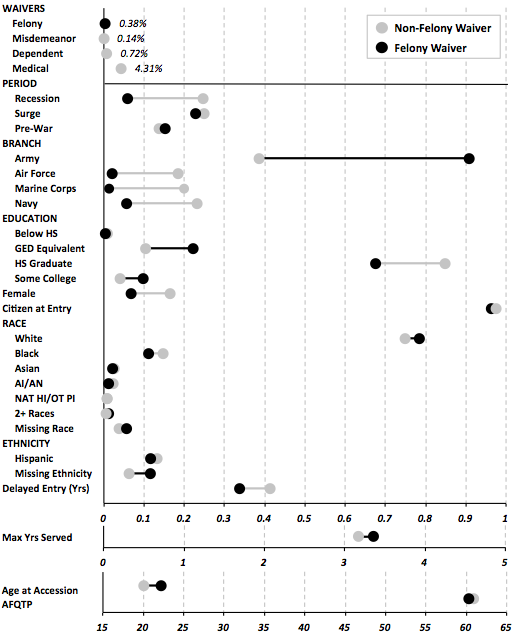 Table 1. Service Status by Felony Waiver and Separation by CausesNote: Excludes those with reenlistment history except for immediate reenlistment, meaning that we assume no break in service.Add Table 2 here after adding means for promoted to E5+ Figure 2: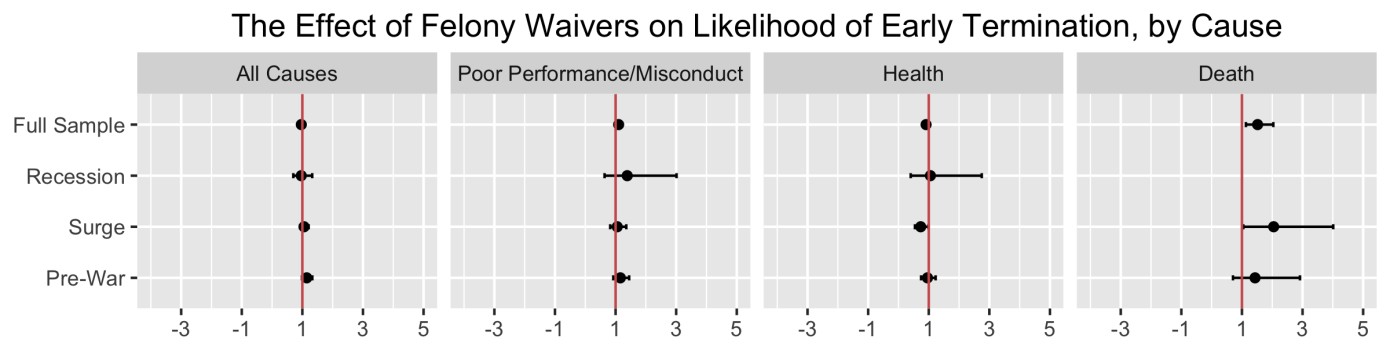 Figure 3.Figure 4: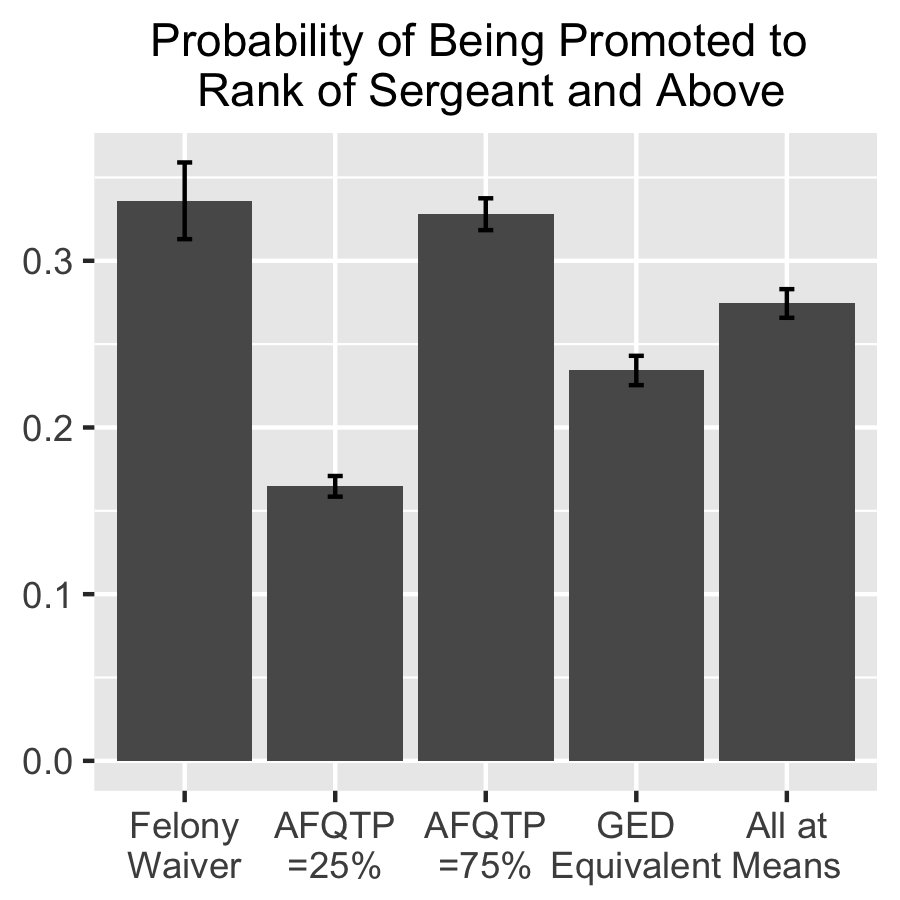 Appendix 2. Promotion Models: Rate of Promotion and Likelihood of Being Promoted to Sergeant Rank and AboveAppendix 1. Separation Model: Likelihood of Separation and Early Separation by CausesNon-Felony WaiverNon-Felony WaiverFelony WaiverFelony WaiverNever Separated666,46052.71%2,33048.20%Completed Term & Left Service212,51216.81%77916.12%Early Separation(30.48%)(35.68%)Good/Legitimate18,9081.50%601.24%Health62,5424.95%4308.90%Death4,8780.39%470.97%Poor/Misconduct243,56919.26%1,04121.53%Missing/Unknown/O ther55,5294.39%1473.04%Total (N = 1,269,232)1,264,398100.00%4,834100.00%Logistic Model Analyzing Likelihood of E5 and AboveLogistic Model Analyzing Likelihood of E5 and AboveOLS Model Analyzing Rate of PromotionOLS Model Analyzing Rate of PromotionN = 1,269,232Exp. Coef.z StatisticsCoefficientSEWaiverFelony1.3315***(5.98)0.0868***(0.0106)Misdemeanor0.8957(-0.78)-0.1154***(0.0172)Dependent1.0782(1.85)-0.0303***(0.0077)Medical0.8629***(-9.2)-0.0291***(0.0032)PeriodRecession0.0660***(-32.03)-0.4383***(0.0020)Surge0.3240***(-51.31)0.2554***(0.0017)No-War0.8049***(-22.93)-0.0630***(0.0020)Branch (Omitted: Army)USAF0.4290***(-81.78)-0.1507***(0.0020)USMC0.8156***(-20.05)-0.1536***(0.0019)USN0.7340***(-33.38)-0.2509***(0.0018)Female0.8546***(-15.78)-0.0352***(0.0018)Citizen at Entry0.9804(-1.14)-0.0341***(0.0036)Race (Omitted: White)Black0.7347***(-29.29)-0.0510***(0.0019)Asian0.8978***(-5.16)0.0040(0.0042)AI/AN0.9627(-1.62)-0.0032(0.0045)NAT HI/OT PI0.9429(-1.58)-0.0147*(0.0069)2+ Races0.9329*(-2.29)-0.0253***(0.0060)Race Missing/NA1.0151(0.9)0.0113**(0.0037)Ethnicity (Omitted: Non-Hispanic)Hispanic1.0279**(2.62)0.0181***(0.0020)Ethnicity Missing/NA1.0467***(3.49)0.00421(0.0030)Education (Omitted: HS Graduates)Below HS0.7077***(-7.41)-0.0803***(0.0070)GED Equivalent0.7843***(-18.4)-0.0565***(0.0022)Some College0.9151***(-5.2)-0.0207***(0.0034)AFQTP1.0183***(95.15)0.00308***(0.0000)Age at Accession1.0328***(25.42)0.00603***(0.0002)Delayed Entry (Years)1.2115***(33.12)0.0921***(0.0011)Accession Pay Rank1.5487***(96.69)-0.646***(0.0009)Max Years Served2.8168***(364.12)0.4204***(0.0005)Early Separation0.6331***(-42)-0.3321***(0.0019)Constant1.324***(0.0065)* p<0.05** p<0.01*** p<0.001Likelihood of SeparationLikelihood of SeparationEarly Separation by Separation CausesEarly Separation by Separation CausesEarly Separation by Separation CausesEarly Separation by Separation CausesEarly Separation by Separation CausesEarly Separation by Separation Causes(N = 1,269,232)(N = 1,269,232)(N = 380,881)(N = 380,881)(N = 380,881)(N = 380,881)(N = 380,881)(N = 380,881)Poor PerformancePoor PerformanceHealthHealthDeathDeathExp. Coef.zExp. Coef.zExp. Coef.zExp. Coef.zWaiverWaiverWaiverWaiverWaiverWaiverWaiverWaiverWaiverFelony0.9643(-1.18)1.1011(1.89)0.9110(-1.63)1.5172**(2.78)Misdemeanor0.9242(-1.33)1.5634***(3.52)0.6659*(-2.07)0.8890(-0.20)Dependent0.9282**(-3.06)0.9370(-1.50)0.8719*(-2.30)1.2789(1.32)Medical1.0856***(8.49)0.9222***(-4.88)1.1579***(7.45)0.8608*(-2.24)PeriodRecession0.4507***(-141.49)2.0036***(57.15)0.4484***(-46.52)0.6051***(-9.25)Surge0.8365***(-33.86)1.1500***(13.53)0.9525***(-3.59)0.8677**(-3.22)No-War1.3489***(52.39)0.8418***(-18.43)1.0545***(4.40)0.9133*(-2.28)Branch (Omitted: Army)Branch (Omitted: Army)Branch (Omitted: Army)Branch (Omitted: Army)Branch (Omitted: Army)Branch (Omitted: Army)Branch (Omitted: Army)Branch (Omitted: Army)Branch (Omitted: Army)USAF0.7748***(-42.26)1.3779***(30.61)0.3137***(-76.62)0.2607***(-21.59)USMC0.6979***(-60.20)2.0987***(64.26)0.4224***(-59.77)1.0016(-0.05)USN0.9558***(-8.27)1.3201***(29.42)0.2649***(-93.34)0.3229***(-23.22)Female1.8512***(118.39)0.4480***(-97.26)1.0340**(3.07)0.1564***(-25.92)Citizen at Entry1.5588***(36.16)1.3482***(13.31)0.9065***(-3.41)0.6752***(-4.94)Race (Omitted: White)Race (Omitted: White)Race (Omitted: White)Race (Omitted: White)Race (Omitted: White)Race (Omitted: White)Race (Omitted: White)Race (Omitted: White)Race (Omitted: White)Black/AA0.9059***(-16.78)1.4092***(32.84)0.6897***(-25.98)0.8249***(-3.99)Asian0.6318***(-31.94)1.0140(0.52)0.8500***(-4.45)1.0374(0.33)AI/AN1.0156(1.14)1.1800***(6.95)0.8065***(-6.03)1.0724(0.64)NAT HI/OT PI0.5844***(-21.69)1.2319***(4.29)0.8262**(-2.88)1.1554(0.76)2+ Races0.8970***(-5.66)0.9926(-0.21)0.9084(-1.95)1.1831(1.15)Race Missing/NA0.9152***(-7.83)1.0173(0.88)0.9620(-1.65)1.0713(0.96)Ethnicity (Omitted: Non-Hispanic)Ethnicity (Omitted: Non-Hispanic)Ethnicity (Omitted: Non-Hispanic)Ethnicity (Omitted: Non-Hispanic)Ethnicity (Omitted: Non-Hispanic)Ethnicity (Omitted: Non-Hispanic)Ethnicity (Omitted: Non-Hispanic)Ethnicity (Omitted: Non-Hispanic)Ethnicity (Omitted: Non-Hispanic)Hispanic0.7214***(-50.50)0.9793(-1.78)0.8876***(-7.54)1.1595**(3.17)Ethnicity Missing/NA1.0876***(9.59)0.9830(-1.20)0.9898(-0.61)0.9825(-0.32)Education (Omitted: HS Graduates)Education (Omitted: HS Graduates)Education (Omitted: HS Graduates)Education (Omitted: HS Graduates)Education (Omitted: HS Graduates)Education (Omitted: HS Graduates)Education (Omitted: HS Graduates)Education (Omitted: HS Graduates)Education (Omitted: HS Graduates)Below HS1.6021***(23.17)1.7575***(15.20)0.6351***(-9.11)0.6858*(-2.38)GED Equivalent1.6565***(78.17)1.4608***(34.78)0.8093***(-16.39)0.7187***(-7.64)Some College1.1414***(12.84)1.0439*(2.46)0.9371**(-3.01)0.9242(-1.02)AFQTP0.9934***(-58.86)0.9570***(-36.14)1.0540***(37.28)0.9667***(-6.20)Age at Accession1.0028***(3.78)0.9936***(-32.16)1.0028***(11.24)1.0035***(4.37)Delayed Entry (Yrs)0.9908**(-2.74)0.9749***(-4.31)1.0419***(5.48)1.0142(0.58)